RESUME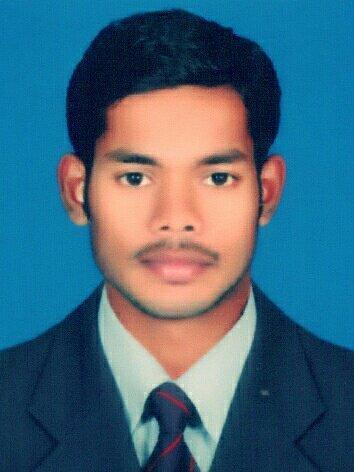 VINAY Email: vinay.387990@2freemail.com OBJECTIVEView projects and processes through a broad lens while maintaining ability to focus on details. Energetic leader motivated to lead through example and positivity. Skilled at properly allocating personnel to work areas commensurate with their individual strengths and aptitudes. Develop spreadsheets and databases that optimize organizational efficiency and keep high volumes of information manageable and digestible.STRENGTHLeadership and self-motivationInterpersonal and communicationContinuous learner and willingness to improve with experienceOptimum utilize of time with best use of knowledge and technologyConfident, Positive Attitude Good listener and Quick learnerHighly organized.Experienced in customer service.EDUCATIONEXPERIENCE1. Logistics Coordinator: February 20th 2016-March 12th 2017.MERLIZ LOGISTICS PVT. LTD – IINDIAResponsibilities:Advises Project Management group about correct shipping materials and required documentation and coordinates special arrangements with couriers.Oversees preparation of commercial invoices, letters of instruction and letters to other organizations and agencies involved in the successful transportation of packages including airport police.Manages all courier systems to prepare package address labels, invoices and other required documentation correctly, professionally within the prescribed timeline.Coordinating with sales, service and stock yard team for vehicle dispatch, Assign outsource transporters and In house drivers for vehicle transfer and Regular follow-up and status reporting regarding vehicle deliveries to branches and customers.Logistics Coordinator: June 2ND 2017-september 12th 2018.Right Logistics Private Limited - INDIAResponsibilities:Manage the maintenance, preparation and routing of purchase orders.Communicate with van lines and airlines to ensure prompt pick-up and delivery of shipmen.Assist and confirm status of units during the fitment process as and when required and Complete required daily/weekly reports on time.Responsible for co-coordinating a team consisting of service, delivery, collection, repairs and accounts receivable and Responsible for the acceptance, processing, and completion of all commercial cash and non-cash transactions, in accordance with policies and procedure.Coordinating materials movement from Global Distribution Centre to regional hubs and direct customers.COMPUTER SKILLS-Hardware & Software.MS Office, Internet as a Business Promotion Tool, Operating Systems, Picasa, Adobe Photoshop.Windows Family- 98/XP/VISTA/Windows 7, Linux Family- Ubuntu operating systems.Configuring, Managing and Maintaining Networking Equipment, Managing andMaintaining the Servers, PC’s, Routers and Switches.Wide knowledge of motherboard and circuit designs of monitor.Computer assembling and maintenance and Installing software and application to user standards.Implemented HP-Open view for network management.DEGREEINSTITUTIONUNIVERSITY/MARKSYEAR OFDEGREEINSTITUTIONBOARDOBTAINEDPASSINGBOARDOBTAINEDPASSINGMCANirmala College of information andMG university60%June 2015MCANirmala College of information andMG universityJune 2015MCATechnology,ChalakkudyMG universityJune 2015Technology,ChalakkudyBSC66%PHYSICSreekrishna College GuruvayoorCalicut UniversityApril 2012SKerala Board Of69%HSEP.C.N.H.S school MookkuthalaKerala Board OfMarch 2009HSEP.C.N.H.S school MookkuthalaSecondary EducationMarch 2009Secondary Education